Anlage 3 - Allergen-Dokumentation (extern)	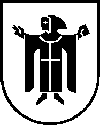 erstellt am: ….........03.06.2020..........................................ProduktGlutenGlutenGlutenGlutenGlutenGlutenKrebstiereEiFischErdnussSojaMilchNüsseNüsseNüsseNüsseNüsseNüsseNüsseNüsseNüsseSellerieSenfSesamLupinenWeichtiereSulfiteProduktWeizenRoggenGersteHaferDinkelKamutKrebstiereEiFischErdnussSojaMilchMandelnHaselnüsseWalnüsseKaschunüssePecannüsseParanüssePistazienMacademianüsseQueenslandnüsseSellerieSenfSesamLupinenWeichtiereSulfiteBärlauchsuppexxSpargelxxRäucherlachsxxSchnitzelxxxEntrecôtexxErdbeeren & Sorbetxx